УТВЕРЖДЕНОСоветом директоров ПАРТАД(протокол №07/2023 от 22 ноября 2023 года)ПОЛОЖЕНИЕо системе добровольной оценки соответствия ПАРТАД1. Общие положения1.1. Настоящее Положение о системе добровольной оценки соответствия ПАРТАД (далее по тексту – Положение) устанавливает цели, назначение, структуру, основные правила организации добровольной оценки соответствия Профессиональной Ассоциации Регистраторов, Трансфер-Агентов и Депозитариев и правила проведения оценки соответствия в системе.1.2. Система добровольной оценки соответствия образована Профессиональной Ассоциацией Регистраторов, Трансфер-Агентов и Депозитариев (ПАРТАД).1.3. Полное наименование: Система добровольной оценки соответствия Профессиональной Ассоциации Регистраторов, Трансфер-Агентов и Депозитариев.Сокращённое наименование: СДОС ПАРТАД.1.4. СДОС ПАРТАД предназначена для организации и проведения добровольной оценки соответствия профессиональной деятельности профессионального участника рынка ценных бумаг, имеющего лицензию на осуществление деятельности по ведению реестра (далее - регистратор), профессионального участника рынка ценных бумаг, осуществляющего депозитарную деятельность (далее – депозитарий) или участника рынка ценных бумаг, имеющего лицензию на осуществление деятельности специализированного депозитария инвестиционных фондов, паевых инвестиционных фондов и негосударственных пенсионных фондов (далее – спецдепозитарий) (далее регистратор, депозитарий и спецдепозитарий совместно – учётные институты), требованиям законодательства (в том числе нормативных актов Банка России) и / или внутренних документов ПАРТАД (включая стандарты, регламенты, руководства, методические рекомендации и т.п.) в сфере финансового рынка (в том числе в части управления рисками, внутреннего контроля и внутреннего аудита).1.5. Настоящее Положение предназначено для применения участниками СДОС ПАРТАД в работах по функционированию СДОС ПАРТАД и непосредственному проведению работ по оценке соответствия конкретных объектов.1.6. Настоящее Положение является основополагающим документом СДОС ПАРТАД, на основе и в развитие которого могут разрабатываться другие документы СДОС ПАРТАД, определяющие отдельные аспекты её практического функционирования.1.7. Оценка соответствия в СДОС ПАРТАД является добровольной, то есть совершаемой исключительно по желанию заявителя и без принуждения.1.8. Оценка соответствия в СДОС ПАРТАД является выражением экспертного субъективного мнения участников СДОС ПАРТАД как компетентных организаций в сфере финансового рынка о соответствии объектов оценки заявителя тем или иным параметрам. СДОС ПАРТАД не подменяет действующие системы контроля (надзора) как соответствующих органов государственной власти в сфере финансового рынка, так и корпоративные системы внутреннего контроля, фактически выполняя на условиях аутсорсинга функции внутреннего аудита в тех случаях, когда он, по мнению заявителей, им необходим. При этом участники СДОС ПАРТАД и заявители исходят из понимания того, что добровольная оценка соответствия основана на выборке из всей доступной для анализа информации, поэтому гарантия полного соответствия требованиям и / или рекомендациям невозможна.1.9. Официальным языком в СДОС ПАРТАД является русский язык. Все документы, используемые, регистрируемые и выдаваемые в рамках СДОС ПАРТАД (протоколы, акты, свидетельства и пр.), а также переписка (заявки, письма и т.п.) оформляются и ведутся на русском языке.1.10. СДОС ПАРТАД имеет собственные свидетельства о соответствии и знак соответствия, применяемые при положительных результатах оценки соответствия.2. Цели и объекты оценки2.1. Оценка соответствия в СДОС ПАРТАД проводится с целью:- предоставления услуг заинтересованным организациям по добровольному подтверждению соответствия объектов оценки требованиям законодательства (в том числе нормативных актов Банка России) и / или внутренних документов ПАРТАД (включая стандарты, регламенты, руководства, методические рекомендации и т.п.) в сфере финансового рынка (в том числе в части управления рисками, внутреннего контроля и внутреннего аудита);- беспристрастной и компетентной оценки третьей стороной объектов оценки соответствия;- анализа функциональных и структурных элементов учётного института, их взаимосвязей, направленных на максимальную защиту интересов всех субъектов рынка ценных бумаг и повышению его инвестиционной привлекательности.2.2. Объектом (объектами) оценки соответствия в СДОС ПАРТАД может быть один или несколько из следующих, по выбору заявителя:2.2.1. Профессиональная деятельность заявителя (учётного института) → на соответствие требованиям законодательства (в том числе нормативных актов Банка России) в сфере финансового рынка;2.2.2. Профессиональная деятельность заявителя (учётного института) → на соответствие требованиям внутренних документов ПАРТАД (включая стандарты, регламенты, руководства, методические рекомендации и т.п.) в сфере финансового рынка;2.2.3. Система управления рисками, внутреннего контроля и внутреннего аудита заявителя (учётного института) → на соответствие требованиям законодательства (в том числе нормативных актов Банка России) в сфере финансового рынка;2.2.4. Система управления рисками, внутреннего контроля и внутреннего аудита заявителя (учётного института) → на соответствие требованиям законодательства (в том числе нормативных актов Банка России), внутренних документов ПАРТАД (включая стандарты, регламенты, руководства, методические рекомендации и т.п.);2.2.5. Система управления рисками, внутреннего контроля и внутреннего аудита заявителя (учётного института) → на соответствие требованиям ГОСТ Р ИСО 31000-2019. Национальный стандарт Российской Федерации. Менеджмент риска. Принципы и руководство; ГОСТ Р ИСО 9001-2015. Национальный стандарт Российской Федерации. Системы менеджмента качества. Требования;2.2.6. Система управления рисками, внутреннего контроля и внутреннего аудита заявителя (учётного института) → на соответствие требованиям документов (концепций) COSO «Внутренний контроль. Интегрированная модель» (2013), «Управление рисками организаций. Интегрированная модель» (2004), «Управление рисками организации. Интеграция со стратегией и эффективностью деятельности» (2017).3. Участники и их функции3.1. Участниками СДОС ПАРТАД являются:- руководящий орган;- орган по оценке соответствия.Руководящим органом СДОС ПАРТАД является ПАРТАД.Органом по оценке соответствия СДОС ПАРТАД является Общество с ограниченной ответственностью «Инфраструктурный институт Профессиональной Ассоциации Регистраторов, Трансфер-Агентов и Депозитариев» (ООО «ИНФИ ПАРТАД»).3.2. Руководящий орган выполняет следующие функции:- осуществляет управление СДОС ПАРТАД, обеспечивает условия для её функционирования и определяет политику развития СДОС ПАРТАД;- разрабатывает и при необходимости обновляет общую концепцию оценки соответствия в СДОС ПАРТАД;- утверждает нормативные и организационно-методические документы СДОС ПАРТАД, организует работы по их совершенствованию и актуализации;- устанавливает перечень объектов, подлежащих оценке, и их характеристик, на соответствие которым осуществляется добровольная оценка соответствия;- принимает решение о выдаче свидетельства о соответствии на объекты оценки соответствия;- принимает решение о выдаче разрешения на применение знака соответствия СДОС ПАРТАД;- выдаёт свидетельства о соответствии на объекты оценки соответствия, в которых указывается, что оценка соответствия данных объектов осуществляется в рамках СДОС ПАРТАД; приостанавливает или прекращает действие выданных им свидетельств о соответствии;- выдаёт разрешения на применение знака соответствия СДОС ПАРТАД;- осуществляет ведение реестра выданных свидетельств о соответствии;- осуществляет раскрытие информации о выданных, приостановленных и аннулированных свидетельствах о соответствии, а также о выданных разрешениях на применение знака соответствия СДОС ПАРТАД в информационно-телекоммуникационной сети «Интернет»;- взаимодействует с третьими лицами по вопросам функционирования СДОС ПАРТАД;- предоставляет заявителям необходимую информацию;- осуществляет контроль деятельности органа по оценке соответствия в части выполнения работ по оценке соответствия;- осуществляет информационное обеспечение СДОС ПАРТАД;- несёт ответственность за функционирование СДОС ПАРТАД в целом.3.3. Орган по оценке соответствия выполняет следующие функции:- принимает, регистрирует и рассматривает заявки на оценку соответствия;- проводит работы по оценке соответствия;- создаёт и поддерживает архив документации, оформляемой в соответствии с процедурой добровольной оценки соответствия;- формирует и актуализирует фонд законодательных, нормативных и методических документов, необходимых для проведения работ по добровольной оценке соответствия в определённой области компетентности;- управляет ситуациями, связанными с конфликтом интересов (в случае их возникновения), и гарантирует независимость своих действий по оценке соответствия;- осуществляет инспекционный контроль (в случае соответствующего обращения заявителя) прошедших оценку объектов.3.4. Непосредственную работу по оценке соответствия в органе по оценке соответствия осуществляют эксперты, входящие в штат ООО «ИНФИ ПАРТАД». Также к осуществлению непосредственной работы по оценке соответствия могут привлекаться эксперты, входящие в штат ПАРТАД.4. Порядок оценки соответствия4.1. Оценка соответствия проводится органом по оценке соответствия по заявкам заинтересованных организаций (заявителей). Заявителями могут быть учётные институты, выразившие согласие соблюдать правила СДОС ПАРТАД и оплатить работы по проведению оценки соответствия.4.2. Заявитель направляет заявку на оценку соответствия в орган по оценке соответствия. Заявка может быть направлена посредством почтовой, электронной или иной связи, обеспечивающей аутентичность передаваемых и принимаемых сообщений и их документальное подтверждение. Заявка может быть направлена в том числе в форме электронного документа с электронной подписью, выданной Центром удостоверения сертификатов ПАРТАД, по защищённым каналам связи посредством программно-технического комплекса МИГ (ПТК МИГ). Форма заявки установлена в Приложении №1 к настоящему Положению.4.3. В течение 5 рабочих дней, следующих за днём получения заявки, орган по оценке соответствия рассматривает заявку и принимает решение о возможности или невозможности проведения работ по оценке соответствия. Решение направляется заявителю не позднее следующего рабочего дня после его принятия. Решение может быть направлено посредством почтовой, электронной или иной связи, обеспечивающей аутентичность передаваемых и принимаемых сообщений и их документальное подтверждение. Решение может быть направлено в том числе в форме электронного документа с электронной подписью, выданной Центром удостоверения сертификатов ПАРТАД, по защищённым каналам связи посредством программно-технического комплекса МИГ (ПТК МИГ).4.4. В случае принятия решения о возможности проведения работ по оценке соответствия заявителю направляется также форма договора на проведение работ по оценке соответствия. В случае принятия решения о невозможности проведения работ по оценке соответствия заявителю сообщаются также причины отклонения заявки.4.5. В случае принятия решения о возможности проведения работ по оценке соответствия орган по оценке соответствия и заявитель заключают договор на проведение работ по оценке соответствия. В договоре устанавливаются общие сроки проведения работ по оценке соответствия, порядок их оплаты и другие условия.4.6. Орган по оценке соответствия направляет заявителю перечень необходимых сведений и документов, которые должен представить заявитель в установленные органом по оценке соответствия сроки. Перечень может быть направлен посредством почтовой, электронной или иной связи, обеспечивающей аутентичность передаваемых и принимаемых сообщений и их документальное подтверждение. Перечень может быть направлен, в том числе, в форме электронного документа с электронной подписью, выданной Центром удостоверения сертификатов ПАРТАД, по защищённым каналам связи посредством программно-технического комплекса МИГ (ПТК МИГ). Документы и материалы, предоставленные заявителем на оценку соответствия, не возвращаются, но не могут быть использованы органом по оценке соответствия в целях, не связанных с оценкой соответствия.4.7. Непосредственное осуществление работ по оценке соответствия представляет собой аудит объектов оценки. Оценка соответствия проводится органом по оценке соответствия по соответствующей схеме, включающей в общем случае анализ документации, исследование степени достижения поставленной заявителем цели, проведение проверок, обобщение полученной информации и формирование акта по результатам аудита с выводами о возможности принятия решения о соответствии объекта оценки определённым требованиям. Конкретную схему оценки соответствия определяет орган по оценке соответствия в зависимости от объекта оценки, наличия и существа представленных заявителем доказательств соответствия.4.8. В ходе аудита все обнаруженные отклонения объектов аудита от требований могут быть классифицированы как значительное несоответствие или малозначительное несоответствие. Орган по оценке соответствия уведомляет посредством почтовой, электронной или иной связи заявителя об обнаруженных несоответствиях для разработки корректирующих мероприятий по их устранению. Также орган по оценке соответствия может направить заявителю посредством почтовой, электронной или иной связи уведомление, фиксируемое с целью предотвращения возможного несоответствия. При этом орган по оценке соответствия может определить возможности для совершенствования, но не должен рекомендовать конкретные решения. Если объект оценки, по мнению органа по оценке соответствия, не в полной мере отвечает заданным требованиям, заявителю может быть дан определённый срок для устранения недостатков, выполнения корректирующих мероприятий с последующей проверкой органом по оценке соответствия. Если в установленные органом по оценке соответствия сроки заявитель не представит план корректирующих мероприятий, результаты аудита могут быть признаны органом по оценке соответствия отрицательными.4.9. В случае отрицательного результата аудита орган по оценке соответствия направляет заявителю заключение, содержащее аргументированное обоснование отрицательного результата аудита. Заключение может быть направлено посредством почтовой, электронной или иной связи, обеспечивающей аутентичность передаваемых и принимаемых сообщений и их документальное подтверждение. Заключение может быть направлено в том числе в форме электронного документа с электронной подписью, выданной Центром удостоверения сертификатов ПАРТАД, по защищённым каналам связи посредством программно-технического комплекса МИГ (ПТК МИГ).4.10. В случае положительного результата аудита орган по оценке соответствия формирует акт по результатам аудита с выводами о возможности принятия решения о соответствии объекта оценки определённым требованиям. В течение 5 рабочих дней, следующих за днём его составления, акт направляется посредством почтовой, электронной или иной связи в руководящий орган для принятия решения о выдаче заявителю свидетельства о соответствии советом директоров руководящего органа. Акт должен содержать точные, сжатые и чёткие выводы по результатам аудита, чтобы обеспечить возможность принятия взвешенного решения о соответствии.4.11. Совет директоров руководящего органа принимает решение о выдаче заявителю свидетельства о соответствии в порядке, предусмотренном положением о совете директоров и уставом руководящего органа. Форма свидетельства установлена в Приложении №2 к настоящему Положению.4.12. Свидетельство о соответствии вступает в действие с указанной в нём даты. Срок действия свидетельства о соответствии не должен превышать трёх лет.4.13. Одновременно с принятием решения о выдаче заявителю свидетельства о соответствии совет директоров руководящего органа принимает решение о выдаче разрешения на применение знака соответствия СДОС ПАРТАД. Форма разрешения на применение знака соответствия СДОС ПАРТАД установлена в Приложении №3 к настоящему Положению. Держатель свидетельства о соответствии, получивший такое разрешение, вправе применять знак соответствия СДОС ПАРТАД только на основании и условиях этого разрешения. Срок действия разрешения на применение знака соответствия СДОС ПАРТАД не должен превышать срок действия свидетельства о соответствии.4.14. Знак соответствия СДОС ПАРТАД - обозначение, служащее для информирования третьих лиц о соответствии (по мнению участников СДОС ПАРТАД) объекта оценки установленным требованиям. Знак соответствия СДОС ПАРТАД представляет собой изображение, содержащие логотип ПАРТАД и надпись «Проверено ПАРТАД» и / или «Veryfied by PARTAD». Визуальная форма знака соответствия СДОС ПАРТАД установлена в Приложении №4 к настоящему Положению.4.15. Свидетельство о соответствии и разрешение на применение знака соответствия СДОС ПАРТАД на бумажных носителях направляются учётному институту почтой или курьером либо вручаются уполномоченному представителю учётного института.4.16. Руководящий орган осуществляет ведение реестра выданных свидетельств о соответствии. В реестр СДОС ПАРТАД вносятся также данные о приостановленных и аннулированных свидетельствах о соответствии. В реестр СДОС ПАРТАД вносятся также сведения о выданных разрешениях на применение знака соответствия СДОС ПАРТАД. Реестр СДОС ПАРТАД публикуется в информационно-телекоммуникационной сети «Интернет» на сайте руководящего органа.5. Инспекционный контроль5.1. Оценка соответствия в СДОС ПАРТАД может включать последующий инспекционный контроль (за прошедшим оценку объектом может устанавливаться инспекционный контроль). Инспекционный контроль проводится по решению органа по оценке соответствия при поступлении в СДОС ПАРТАД соответствующего обращения от заявителя на осуществление такого инспекционного контроля. Инспекционный контроль может осуществляться только после заключения дополнительного соглашения к договору, заключённому между органом по оценке соответствия и заявителем в порядке, предусмотренном разделами 4 и 7 настоящего Положения.5.2. Инспекционный контроль проводится в течение срока действия выданного свидетельства о соответствии с целью проверки обеспечения и поддержания соответствия характеристик (показателей, параметров) прошедших оценку объектов требованиям и условиям его выдачи.5.3. Инспекционный контроль может проводиться в виде проверок с периодичностью, установленной органом по оценке соответствия (очередные проверки) по согласованию с заявителем, заключившим дополнительное соглашение о проведении такого инспекционного контроля.5.4. Инспекционный контроль проводится органом по оценке соответствия по соответствующей схеме, включающей в общем случае разработку программы инспекционного контроля; анализ поступающей информации о состоянии, качестве и степени соответствия прошедших оценку объектов требованиям, предъявленным при оценке соответствия; проведение инспекционной проверки; оформление результатов, заключений и принятие решения; согласование плана корректирующих мероприятий при нарушении соответствия объектов установленным требованиям и контроль их выполнения.5.5. Результаты инспекционной проверки оформляются актом.5.6. По результатам инспекционного контроля органом по оценке соответствия может быть принято одно из следующих решений:- считать свидетельство о соответствии подтверждённым;- приостановить действие свидетельства о соответствии;- отменить действие свидетельства о соответствии.5.7. В случае обнаружения несоответствий объектов оценки установленным требованиям орган по оценке соответствия предлагает держателю свидетельства о соответствии провести в установленные сроки корректирующие мероприятия, направленные на устранение недостатков. На время выполнения корректирующих мероприятий действие свидетельства о соответствии приостанавливается. При выполнении корректирующих мероприятий в установленные сроки действие свидетельства о соответствии возобновляется, при невыполнении корректирующих мероприятий в установленные сроки действие свидетельства о соответствии отменяется. Приостановление действия свидетельства о соответствии и отмена действия свидетельства о соответствии отражается в реестре СДОС ПАРТАД. На сайте руководящего органа в информационно-телекоммуникационной сети «Интернет» публикуются перечни приостановленных и аннулированных свидетельств о соответствии.5.8. Порядок и правила проведения инспекционного контроля прошедших оценку объектов (включая конкретные сроки, условия взаимодействия и др.), а также формы используемых документов могут быть дополнительно уточнены в иных внутренних документах участников СДОС ПАРТАД (в том числе распорядительных).5.9. Обмен документами в ходе инспекционного контроля может осуществляться посредством почтовой, электронной или иной связи, обеспечивающей аутентичность передаваемых и принимаемых сообщений и их документальное подтверждение. Документ в ходе инспекционного контроля может быть направлен в том числе в форме электронного документа с электронной подписью, выданной Центром удостоверения сертификатов ПАРТАД, по защищённым каналам связи посредством программно-технического комплекса МИГ (ПТК МИГ).6. Обязательства участников и заявителей6.1. Руководящий орган и орган по оценке соответствия гарантируют заявителям конфиденциальность информации (в том числе составляющей коммерческую тайну) и обеспечивают защиту записей о заявителях.6.2. Руководящий орган и орган по оценке соответствия не должны раскрывать содержание документов и другой информации, полученной от заявителей в связи с проведением оценки соответствия, любой другой стороне без согласия проверяемой организации.6.3.Руководящий орган и орган по оценке соответствия сохраняют записи о заявителях на протяжении текущего цикла оценки соответствия (срок действия свидетельства о соответствии) и ещё одного полного цикла.6.4. Работы по оценке соответствия должны проводиться беспристрастным образом. Руководящий орган и орган по оценке соответствия должны обеспечить беспристрастность в ходе работ по оценке соответствия и не должны допускать коммерческого, финансового или другого давления, компрометирующего их беспристрастность.6.5. Организации, прошедшие оценку соответствия в СДОС ПАРТАД и получившие свидетельство о соответствии и разрешение на применение знака соответствия СДОС ПАРТАД, принимают на себя обязательства по:- обеспечению стабильности характеристик (параметров, показателей), прошедших оценку в СДОС ПАРТАД;- своевременной оплате всех расходов, связанных с проведением инспекционного контроля (в случае его проведения), независимо от его результата;- безотлагательной выработке и осуществлению коррекций и корректирующих действий по результатам инспекционного контроля (в случае выявления в его процессе отклонений).6.6. Организации, прошедшие оценку соответствия в СДОС ПАРТАД и получившие свидетельство о соответствии и разрешение на применение знака соответствия СДОС ПАРТАД, обязуются также не использовать свидетельство о соответствии и не применять знак соответствия СДОС ПАРТАД в случае, если СДОС ПАРТАД принято решение о приостановлении действия свидетельства о соответствии или отмене действия свидетельства о соответствии (тем самым исключая возможность введения в заблуждение третьих лиц о соответствии ранее прошедших оценку объектов установленным требованиям).7. Финансирование работ по оценке соответствия7.1. Экономическая деятельность СДОС ПАРТАД осуществляется на основе хозяйственных договоров, а также с учётом особенностей функционирования руководящего органа как некоммерческой организации.7.2. Расходы, связанные с проведением оценки соответствия, несут заявители.7.3. Условия оплаты работ по проведению оценки соответствия определяются договором между органом по оценке соответствия и заявителем.7.4. Оплата работ по проведению оценки соответствия производится заявителем независимо от полученных результатов и возврату не подлежит (за исключением случаев, прямо оговорённых в договоре, заключаемом между органом по оценке соответствия и заявителем).7.5. Порядок оплаты работ по оценке соответствия устанавливается в соответствии с заключёнными договорами.Приложение №1ФормаВ ООО «ИНФИ ПАРТАД»(ОГРН 1027739917138 ИНН 7704190784)Заявка на оценку соответствия1. ___________________________________________________________________________(наименование организации-заявителя)ОГРН ______________________ ИНН ______________________Адрес (местонахождение):_______________________________________________________Телефон __________________ E-mail: ___________________в лице: _______________________________________________________________________(ФИО руководителя)просит провести оценку соответствия _____________________________________________(наименование объекта оценки)на соответствие требованиям ___________________________________________________ .2. Заявитель обязуется:- выполнять все условия оценки соответствия;- оплатить все расходы по проведению оценки соответствия.3. Заявитель подтверждает, что ознакомлен с Положением о СДОС ПАРТАД и согласен с его условиями.Приложения:(при наличии)Руководитель организации ______________________________________________________(подпись, инициалы, фамилия)М.П.                                                                                                                                           ДатаПриложение №2ФормаСистема добровольной оценки соответствия Профессиональной Ассоциации Регистраторов, Трансфер-Агентов и ДепозитариевСвидетельство о соответствии№_____Срок действия с "  " __________ г. по "  " ________ г.Профессиональная Ассоциация Регистраторов, Трансфер-Агентов и Депозитариев удостоверяет, что_____________________________________________________________________________(наименование объекта оценки)_____________________________________________________________________________(наименование организации заявителя; ОГРН, ИНН)соответствует _____________________________________________________________________________(обозначение (наименование) документов)_____________________________________________________________________________Основание для выдачи свидетельства: _____________________________________________________________________________(решение Совета директоров ПАРТАД (дата, номер)) и другие документы, используемые при определении соответствия.Дополнительная информация:__________________________________________________________________________________________________________________________________________________________М.П.Председатель Совета директоров ПАРТАД                          (подпись      инициалы, фамилия)Приложение №3ФормаРазрешение на применение знака соответствия Системы добровольной оценки соответствия Профессиональной Ассоциации Регистраторов, Трансфер-Агентов и ДепозитариевРазрешениеПрофессиональная Ассоциация Регистраторов, Трансфер-Агентов и Депозитариев разрешает применение Знака соответствия Системы добровольной оценки соответствия Профессиональной Ассоциации Регистраторов, Трансфер-Агентов и Депозитариев (СДОС ПАРТАД).Разрешение выдано ____________________________________________________________(наименование держателя свидетельства о соответствии; ОГРН, ИНН)на основании Свидетельства о соответствии № _____ .Действительно с "  " __________ г. по "  " ________ г.М.П.Председатель Совета директоров ПАРТАД                          (подпись      инициалы, фамилия)Приложение №4Изображение знака соответствияСистемы добровольной оценки соответствия Профессиональной Ассоциации Регистраторов, Трансфер-Агентов и ДепозитариевНа русском языке:На английском языке:знак соответствия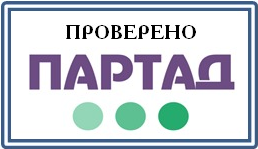 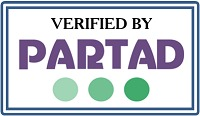 